	BCH ĐOÀN TP. HỒ CHÍ MINH	      ĐOÀN TNCS HỒ CHÍ MINH             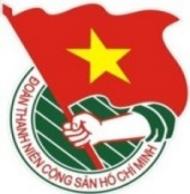 	***		TUẦN	          TP. Hồ Chí Minh, ngày 31 tháng 10 năm 2021	44/2021LỊCH LÀM VIỆC CỦA BAN THƯỜNG VỤ THÀNH ĐOÀN(Từ 01-11-2021 đến 07-11-2021)---------* Trọng tâm: - Tăng cường công tác phòng, chống dịch bệnh Covid-19 trong tình hình mới trên địa bàn thành phố.- Ngày Pháp luật nước Cộng hòa Xã hội Chủ nghĩa Việt Nam năm 2021.- Chương trình tuyên dương Cháu ngoan Bác Hồ Thành phố Hồ Chí Minh năm 2021.* Lịch làm việc thay thư mời trong nội bộ cơ quan Thành Đoàn.Lưu ý: Các đơn vị có thể tải lịch công tác tuần tại Trang thông tin điện tử Văn phòng Thành Đoàn vào ngày Chủ nhật hàng tuần.	TL. BAN THƯỜNG VỤ THÀNH ĐOÀN	CHÁNH VĂN PHÒNG	(Đã ký)	Nguyễn Tất ToànNGÀYGIỜNỘI DUNG - THÀNH PHẦNĐỊA ĐIỂMTHỨ HAI01-1108g30Họp giao ban Thường trực - Văn phòng (TP: đ/c M.Hải, T.Hà, T.Nguyên, lãnh đạo VP)P.B2THỨ HAI01-1110g00Làm việc với các đơn vị đăng cai Ngày Pháp luật cấp Đoàn Cơ quan Thành Đoàn (TP: đ/c H.Trân, K.Tuyền, đại diện Thường trực Liên Chi đoàn Khối Phong trào, Liên Chi đoàn Báo Tuổi Trẻ, Chi đoàn Nhà Xuất bản Trẻ, Chi đoàn Xây dựng Đoàn 2)Trực tuyếnTHỨ HAI01-1113g30Dự Hội nghị sơ kết công tác phòng, chống dịch bệnh Covid-19 trên địa bàn TP.HCM (TP: đ/c Tr.Quang)Bộ Tư lệnh Thành phốTHỨ HAI01-1114g00✪  Dự Hội nghị tổng kết công tác Đội và phong trào thiếu nhi Thành phố Thủ Đức năm học 2020 - 2021 và ra mắt Hội đồng Đội Thành phố Thủ Đức giai đoạn 2021 - 2022 (TP: đ/c T.Hà, Ban TG)Cơ sởTHỨ HAI01-1114g00Hội thảo thực trạng và giải pháp phát triển đảng viên là đoàn viên, thanh niên giai đoạn 2010 - 2021 của Ban Chấp hành Trung ương Đoàn (TP: đ/c T.Nguyên, N.Nguyệt, N.Linh, T.Linh, Ban TC, đại diện các cơ sở Đoàn theo Công văn số 8207-CV/TWĐTN-BTC của Ban Bí thư Trung ương Đoàn)P.B2THỨ HAI01-1116g00  Sinh hoạt Chi bộ Phong trào 1 (TP: đ/c T.Hà, H.Minh, N.Nhung, đảng viên chi bộ)P.A9THỨ ba02-1109g00Làm việc về công tác phòng, chống dịch bệnh Covid-19 trong tình hình mới (TP: đ/c M.Hải, Tr.Quang, H.Minh, T.Toàn, H.Trân, đại diện lãnh đạo Ban TNTH, VP, Tổ trưởng, Tổ phó Tổ An toàn Covid-19 Thành Đoàn)P.B2THỨ ba02-1109g00Làm việc với Tổng Lãnh sự quán Vương quốc Thái Lan tại TP. Hồ Chí Minh về công tác phối hợp tổ chức Ngày hội hiến máu tình nguyện (TP: đ/c T.Nguyên, K.Tuyền, đại diện lãnh đạo Ban MT-ANQP-ĐBDC, N.Tuấn - Trung tâm CTXHTN)P.A1THỨ ba02-1111g00Làm việc với Trung tâm Công tác xã hội Thanh niên Thành phố về các nội dung thực hiện đến cuối năm 2021 (TP: đ/c Tr.Quang, H.Hải, S.Nhân, T.Thuỷ, lãnh đạo Trung tâm CTXHTN)05 ĐTHTHỨ ba02-1113g30  Dự Lễ tuyên dương các tập thể, cá nhân có thành tích xuất sắc trong công tác phòng, chống dịch bệnh Covid-19 và Chương trình "Triệu túi an sinh" tại khu vực Tân Sơn Nhất (TP: đ/c M.Hải)Theo thư mờiTHỨ ba02-1114g00  Trao học bổng bảo trợ học tập đến hết bậc THPT - Cả tuần (TP: đ/c T.Hà, Ban TN, Trung tâm HTHSSV)Cơ sởTHỨ ba02-1114g00  Họp góp ý điều chỉnh, bổ sung Quy chế Giải thưởng "Nhà giáo trẻ tiêu biểu Thành phố Hồ Chí Minh" (TP: đ/c N.Linh, Ban TNTH, đại diện Thường trực 21 Quận - Huyện Đoàn và Thành Đoàn TP. Thủ Đức)Trực tuyếnTHỨ ba02-1114g00Họp các đoàn kiểm tra công tác Hội và phong trào thanh niên năm 2021 (TP: đ/c Tr.Quang, Thường trực Hội LHTNVN TP, thành phần theo thông báo)Trực tuyếnTHỨ Tư03-1108g00  Họp Ban Thường vụ Thành Đoàn (TP: đ/c M.Hải, T.Hà, T.Nguyên, Ban Thường vụ Thành Đoàn)P.B2THỨ Tư03-1110g00Làm việc với Thường trực Thành ủy về công tác chuẩn bị Đại hội Đoàn Thành phố lần thứ XI, nhiệm kỳ 2022 - 2027 (TP: đ/c M.Hải, T.Hà, T.Nguyên, N.Nguyệt, T.Toàn, Ban TC, VP)Theo thư mờiTHỨ Tư03-1114g00  Làm việc với Ký túc xá Sinh viên Lào tại TP. Hồ Chí Minh (TP: đ/c N.Linh, Ký túc xá Sinh viên Lào)KTX SV LàoTHỨ Tư03-1114g00Họp Ban điều hành Cổng thông tin kết nối tình nguyện TP. Hồ Chí Minh (TP: đ/c Tr.Quang, Ban điều hành)05 ĐTHTHỨ Tư03-1114g00  Hội thảo Chương trình Vườn ươm Sáng tạo Khoa học và Công nghệ Trẻ (TP: đ/c K.Thành, Đ.Sự, Hội đồng khoa học, chủ nhiệm đề tài, Trung tâm PTKHCNT)Trực tuyếnTHỨ Tư03-1116g30Họp kiểm tra tiến độ thực hiện Bộ tiêu chí đánh giá công tác Đoàn và phong trào thanh thiếu nhi thành phố năm 2021 (TP: đ/c M.Hải, T.Toàn, P.Lâm, Tổ thư ký thực hiện Bộ tiêu chí năm 2021, VP)P.B2THỨ Tư03-1121g00Dự Đại hội đại biểu Liên hiệp Hội Thanh niên Sinh viên Việt Nam tại Châu Âu (TP: đ/c M.Hải)Trực tuyếnTHỨ NĂM04-1108g00  Dự Tọa đàm “Hành trình 20 năm Tiếp sức mùa thi” (TP: đ/c M.Hải, N.Linh, VP HSVVN TP, Trung tâm HTHSSV)Trực tuyếnTHỨ NĂM04-1108g00Làm việc với Ban Thường vụ Đoàn Trường ĐH Khoa học Tự nhiên - ĐHQG-HCM về chương trình công tác Đoàn và phong trào thanh niên năm học 2021 - 2022 (TP: đ/c T.Nguyên, K.Tuyền, Ban TNTH)Trực tuyếnTHỨ NĂM04-1110g00Làm việc với Ban Thường vụ Đoàn Trường ĐH Sư phạm TDTT TP.HCM về chương trình công tác Đoàn và phong trào thanh niên năm học 2021 - 2022 (TP: đ/c T.Nguyên, K.Tuyền, Ban TNTH)Trực tuyếnTHỨ NĂM04-1114g00Làm việc với Ban Thường vụ Đoàn Trường ĐH Công nghệ thông tin - ĐHQG-HCM về chương trình công tác Đoàn và phong trào thanh niên năm học 2021 - 2022 (TP: đ/c T.Nguyên, K.Tuyền, Ban TNTH)Trực tuyếnTHỨ NĂM04-1114g00  Họp góp ý điều chỉnh, bổ sung Quy chế Giải thưởng "Nhà giáo trẻ tiêu biểu Thành phố Hồ Chí Minh" (TP: đ/c N.Linh, Ban TNTH, đại diện Thường trực Đoàn các trường khu vực Đại học, Cao đẳng, Trung cấp)Trực tuyếnTHỨ NĂM04-1116g00Làm việc với Ban Thường vụ Đoàn Trường ĐH Ngoại ngữ - Tin học TP.HCM về chương trình công tác Đoàn và phong trào thanh niên năm học 2021 - 2022 (TP: đ/c T.Nguyên, K.Tuyền, Ban TNTH)Trực tuyếnTHỨ NĂM04-1116g30Làm việc về các phần mềm, ứng dụng đang được sử dụng tại Cơ quan chuyên trách Thành Đoàn (TP: đ/c M.Hải, T.Toàn, P.Lâm, đại diện lãnh đạo các Ban, VP)P.B2THỨ SÁU05-1108g00  Dự Hội nghị sơ kết 5 năm thực hiện Cuộc vận động “Toàn dân đoàn kết xây dựng nông thôn mới, đô thị văn minh” giai đoạn 2016 - 2020 (TP: đ/c M.Hải, Tr.Quang)MTTQ TPTHỨ SÁU05-1108g00Dự Lễ kỷ niệm 20 năm Chương trình Tiếp sức mùa thi” (TP: đ/c T.Nguyên, N.Linh, VP HSVVN TP, Trung tâm HTHSSV)Trực tuyếnTHỨ SÁU05-1109g00  Kiểm tra công tác tổ chức tuyên dương Cháu ngoan Bác Hồ Thành phố năm 2021 (TP: đ/c T.Hà, Ban TN, các đồng chí theo Thông báo số 2199-TB/TĐTN-BTN)P.C6THỨ SÁU05-1109g00📷Lễ ký kết bản ghi nhớ hợp tác giữa Thành Đoàn TP.HCM và Viện Việt Nam Bách nghệ thực hành - SMENTOR (TP: đ/c T.Nguyên, Ban QT, đại diện lãnh đạo các Ban - VP)HTTHỨ SÁU05-1114g00  📷Hội nghị giao ban công tác Đoàn và phong trào thanh niên công nhân thành phố quý IV - năm 2021 (TP: đ/c M.Hải, T.Nguyên, H.Minh, Ban CNLĐ, các cơ sở Đoàn theo thông báo)HTTHỨ SÁU05-1114g00Họp trao đổi tình hình và khen thưởng về thực hiện Thông báo số 157-TB/TW ngày 20/5/2008 của Ban Bí thư (TP: đ/c T.Hà, Tr.Quang)Theo thư mờiTHỨ BẢY06-1108g00Ngày Pháp luật nước Cộng hòa Xã hội Chủ nghĩa Việt Nam năm 2021 (TP: đ/c H.Trân, Ban TG, các cơ sở Đoàn)Trực tuyếnTHỨ BẢY06-1108g00📷  Chương trình tập huấn cán bộ Hội Sinh viên Thành phố năm học 2021 - 2022 - cả ngày (TP: đ/c N.Linh, VP HSVVN TP, TĐ LTT và học viên tham dự chương trình tập huấn)Trực tuyếnTHỨ BẢY06-1109g00Hội nghị triển khai cho Đoàn phường, xã, thị trấn về việc thực hiện công tác phòng, chống dịch bệnh Covid-19 trong tình hình mới (TP: đ/c M.Hải, Tr.Quang, đại diện lãnh đạo các Ban - VP, cán bộ phụ trách quận, huyện, TP. Thủ Đức, thành phần theo thông báo)Trực tuyếnTHỨ BẢY06-1114g00  Hội thảo Chương trình Vườn ươm Sáng tạo Khoa học và Công nghệ Trẻ (TP: đ/c K.Thành, Đ.Sự, Hội đồng khoa học, chủ nhiệm đề tài, Trung tâm PTKHCNT)Trực tuyếnCHỦ NHẬT07-1107g30  📷Chương trình tuyên dương Cháu ngoan Bác Hồ Thành phố năm 2021 (TP: đ/c M.Hải, T.Hà, T.Nguyên, Ban TN, các đồng chí theo Thông báo số 2199-TB/TĐTN-BTN)NTN TP vàcác điểm cầu tại các đơn vịCHỦ NHẬT07-1108g00  📷Vòng chung kết xếp hạng Hội thi "Đi tìm Thủ lĩnh học sinh Trung học phổ thông" năm học 2021 - 2022 (TP: đ/c N.Linh, Ban TNTH, Ban tổ chức Hội thi, thành phần theo thư mời)NVHTNCHỦ NHẬT07-1114g00📷Lễ kết nạp Đảng viên (TP: đ/c T.Nguyên, T.Toàn, H.Trân, đảng viên Chi bộ Văn phòng 1, đảng viên Chi bộ Xây dựng Đoàn 2)NVHTN